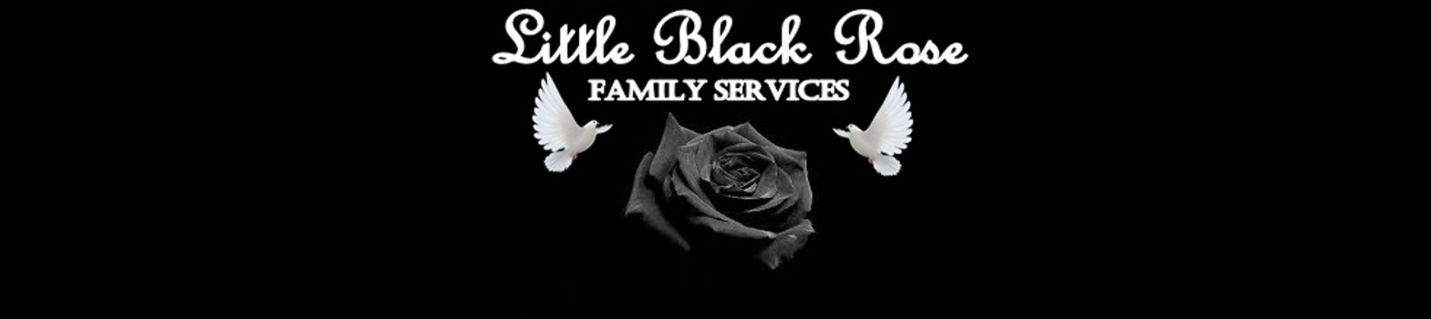                                         GENERAL INTAKE INFORMATION* Date: _____________________________________* Name: ____________________________________________________* Address: _______________________________________*Apt. #: _____* Postal Code: ___________________* Telephone: Home ____________________ Business: ______________Cell: ________________________ Other: ________________________Email: ____________________________________________________*Date of Birth: ____________ Age: ___________ Sex: ___________Country of birth: ____________________________________________IF FOREIGHN BORN, DATE OF ARRIVAL IN CANADA: _________________Language Spoken at home: ___________________________________*REFERRAL SOURCE (check appropriate source)1.  Self2.  Partner   3. Pastor            4.  Social Agency          ( n name of agency __________________________ 5. Psychology Today:     6. Internet              Other: ______________   1.7.  Other: ____________________________________________      * Name of Insurance Company:___________________________________________If not Insured:  ____* PROBLEMS / CONCERNS:  Please check which of the following  applies to you.___ Problems at work                                                     ___ Eating problems___ Family problems                                                       ___ sleeping problems                                                                                                                                                                        ___ Physical illness                                                           ___ Sadness___ Violations of the law                                                ___ Suicidal thoughts___ Sex difficulties                                                           ___ Suicidal attempts___ Alcohol problems                                                     ___ cannot concentrate___ Unemployment                                                        ___ Feeling confused___ Loneliness                                                                  ___ Memory problems___ Problems in love relationship                               ___ Anxiety or fears___ Legal problems                                                         ___ Strange or unusual thoughts      ___ School problems                                                      ___ Depression                 ___ Drug Problems                                                         ___ overly emotional___ Problems with friends                                            ___ Recent weight change___ Special Needs                                                           ___ losing interest in things___ Physical Abuse                                                          ___ Bad dreams    ___ Sexual abuse                                                              ___ Sense of losing control                                                                   ___ other: Please specify ______________________________________________________________________________________________________________________________________2.                                                                                                                                                                                        *    WHAT IS YOUR REASON FOR SEEKING HELP? ____________________________________________________________________________________________________________________________________________________________________________________________________________________________________________________________________________________________________________________________________________________________________________________________________________________________________________________________________________________                                                                                                                                      OFFICE USE ONLYNot insured Sliding Scale cost / session:  $__________Consent to Service form complete: ____“Please Read Carefully before initial Consultation” complete: ____     3.      Partner   A and B   PLEASE PRINT   2 SHEETS of pages 4 and 5 One for each partner.                                           Name: ______________________________What do you see as the problem? ____________________________________________________________________________________________________________________________________________________________________________________________________________________________________________________________________________ When did it start? _________________________________________________________________________________________________________________________________________________________________________________________________________ ______________________________________________________________________________When is it at its worse? ____________________________________________________________________________________________________________________________________________________________________________________________________________________________________________________________________________When is it better?  ____________________________________________________________________________________________________________________________________________________________________________________________________________________________________________________________________________What have you done to change your situation?   ____________________________________________________________________________________________________________________________________________________________________________________________________________________________________________________________________________4What was the result of your effort?  _______________________________________________________________________________________________________________________________________________________________________________________________________________________________________________________________________________________________________________________________________________Presently on a scale from   1  2   3    4    5    6    7    8    9   10  how committed are to work towards improving/changing your situation? (please circle)5